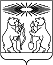 О внесении изменений в постановление администрации Северо-Енисейского района «Об утверждении муниципальной программы «Реформирование и модернизация жилищно-коммунального хозяйства и повышение энергетической эффективности»В целях корректировки муниципальной программы «Реформирование и модернизация жилищно-коммунального хозяйства  и повышение энергетической эффективности», руководствуясь статьей 34 Устава Северо-Енисейского района, ПОСТАНОВЛЯЮ:1. Внести в постановление администрации Северо-Енисейского района от 21.10.2013 № 515-п «Об утверждении муниципальной программы «Реформирование и модернизация жилищно-коммунального хозяйства и повышение энергетической эффективности» (действующее в редакции постановлений администрации Северо-Енисейского района от 13.11.2014 № 551-п, от 28.11.2014 № 587-п, от 22.12.2014 № 660-п, от 19.01.2015 № 8-п, от 18.02.2015  42-п, от 14.04.2015 № 104-п, от 15.05.2015 № 159-п, от 23.06.2015 №297-п, от 13.07.2015 № 377-п, от 26.08.2015 № 508-п, от28.09.2015 № 592-п, от 13.11.2015, 677-п, от 08.12.2015 № 776-п, от 17.12.2015 № 810–п, от 09.03.2016 № 90-п, от 05.04.2016 №170-п, от 28.04.2016 № 229-п, от 09.06.2016 № 360-п, от 30.06.2016 № 423-п, от 28.07.2016 № 502-п, от 07.10.2016 № 679-п, от 11.11.2016 № 754-п, от 11.11.2016№ 758-п, от 14.12.2016 № 860-п, от 09.02.2017 № 38-п, от 30.03.2017 № 107-п, от 03.05.2017 № 159-п, от 22.05.2017 № 187-п, от 15.06.2017 № 233-п, от 05.07.2017 № 253-п, от20.07.2017 № 286-п, от 08.08.2017 № 320-п, от 21.09.2017 № 362-п, от 12.10.2017 № 394-п, от 01.11.2017 № 413-п, от 03.11.2017 № 430-п, от 23.11.2017 № 453-п, от 05.12.2017 № 466-п, от 25.12.2017 № 510-п, от 25.12.2017 № 511-п, от 19.01.2018 № 12-п, от 06.03.2018 № 68-п, от 17.04.2018 № 116-п, от 18.05.2018 № 159-п, от 07.06.2018 № 182-п, от 18.06.2018 № 194-п, от 09.07.2018 № 208-п, от 31.07.2018 № 234-п, от 17.08.2018 № 261-п, от 27.09.2018 № 311-п, от01.11.2018 № 364-п, от 08.11.2018 № 374-п, от 15.11.2018 № 396-п, от 23.11.2018 № 413-п, от 25.12.2018 № 464-п, от 30.01.2019 № 26-п, от 06.03.2019 № 87-п, от 25.03.2019 № 97-п, от 30.04.2019 № 159-п, от 24.05.2019 № 183-п, от 14.06.2019 № 218-п, от 16.07.2019 № 258-п. от  02.08.2019 №  290-п, от 21.08.2019 № 309-п, от 17.09.2019 № 328-п, от 30.10.2019 № 395-п, от 31.10.2019 № 409-п, от 10.12.2019 № 475-п, от 28.01.2020 № 26-п, от 11.03.2020 № 90-п,  от27.03.2020 № 114-п,  от 22.04.2020 № 146-п, от 06.05.2020 № 157-п, от 05.06.2020 № 247-п, от 02.07.2020 № 275-п, от 22.07.2020 № 291-п, от 12.08.2020 № 318-п, от 25.08.2020 № 333-п, от 08.09.2020 № 342-п, от 14.10.2020 № 414-п, от 30.10.2020 № 498-п, от 27.11.2020 № 530-п, от 11.12.2020 № 547-п, от 14.12.2020 № 558-п, от 22.12.2020 № 580-п, от 22.12.2020 № 581-п, от 04.03.2021 № 109-п, от  23.03.2021 № 151-п, от 23.04.2021 № 199-п, от 07.06.2021 № 235-п, от15.06.2021 № 258-п; от 23.06.2021 № 265-п, от 09.07.2021, № 287-п, от 30.08.2021 № 317-п, от 28.10.2021 № 381-п, от 01.11.2021 № 395-п, от 12.11.2021 № 411-п, от 24.12.2021 № 499-п, от 16.02.2022 № 45-п, от 09.03.2022 № 98-п, от 23.03.2022 № 114-п, от 24.05.2022 № 228-п, от 16.06.2022 № 276-п, от 12.07.2022 № 320-п, от 09.09.2022 № 388-п, от 22.09.2022 № 411-п; от 20.10.2022 № 446-п, от 02.11.2022 № 478-п; от 19.02.2022 № 565-п, от 14.02.2023 № 68-п; от 14.04.2023 № 138-п, от 25.05.2023 № 197-п, от 14.06.2023 № 237-п, от 28.06.2023 № 265-п, от 06.07.2023 № 281-п, от 13.07.2023 №298-п, от 20.07.2023 №311-п, от 18.08.2023 №363-п, от 31.08.2023 №377-п, от 09.10.2023 № 417-п, от 02.11.2023, № 451-п, от 23.11.2023 № 504-п) (далее - постановление) следующие изменения:1) в приложении к постановлению, именуемом «Реформирование и модернизация жилищно-коммунального хозяйства и повышение энергетической эффективности» (далее – муниципальная программа):а) раздел 9 Паспорта муниципальной программы  изложить в следующей редакции:«»;б) приложение № 1 к Паспорту муниципальной программы, именуемое «Перечень целевых показателей муниципальной программы Северо-Енисейского района, с указанием планируемых к достижению значений в результате реализации муниципальной программы Северо-Енисейского района», изложить в новой редакции согласно приложению № 1 к настоящему постановлению;в) приложение № 1 к муниципальной программе, именуемое «Информация о ресурсном обеспечении муниципальной программы Северо-Енисейского района», изложить в новой редакции согласно приложению № 2 к настоящему постановлению;д) приложение № 2 к муниципальной программе, именуемое «Информация об источниках финансирования подпрограмм, отдельных мероприятий муниципальной программы Северо-Енисейского района», изложить в новой редакции согласно приложению № 3 к настоящему постановлению;2) в приложении № 5 к муниципальной программе паспорта подпрограммы 3, именуемом «Доступность коммунально-бытовых услуг, предоставляемых на территории Северо-Енисейского района» (далее – подпрограмма 3):а) раздел 8 Паспорта подпрограммы 3 изложить в следующей редакции:«»;б) приложение № 1 к подпрограмме 3, именуемое «Перечень и значения показателей результативности подпрограммы», изложить в новой редакции согласно приложению № 4 к настоящему постановлению;в) приложение № 2 к подпрограмме 3, именуемое «Перечень мероприятий подпрограммы с указанием объема средств на их реализацию и ожидаемых результатов», изложить в новой редакции согласно приложению № 5 к настоящему постановлению.2. Опубликовать настоящее постановление в газете «Северо-Енисейский вестник» и разместить на официальном сайте Северо-Енисейского района в информационно-телекоммуникационной сети «Интернет» (http://www.admse.ru/).3. Настоящее постановление вступает в силу со дня его официального опубликования в газете «Северо-Енисейский вестник».Глава Северо-Енисейского района                                                     А. Н. РябцевПриложение № 1к постановлению администрацииСеверо-Енисейского районаот  07.12.2023 г. № 538-п (Новая редакция приложения №1к Паспорту муниципальной программы«Реформирование и модернизацияжилищно-коммунального хозяйства и повышениеэнергетической эффективности», утвержденной постановлениемадминистрации Северо-Енисейского района от 21.10.2013 № 515-п)Перечень целевых показателей муниципальной программы Северо-Енисейского района, с указанием планируемыхк достижению значений в результате реализации муниципальной программы Северо-Енисейского районаПриложение № 2к постановлению администрацииСеверо-Енисейского районаот  07.12.2023 г. № 538-п(Новая редакция приложения № 1к муниципальной программе «Реформирование и модернизацияжилищно-коммунального хозяйстваи повышение энергетической эффективности»,муниципальной программыутвержденной постановлениемадминистрацииСеверо-Енисейского районаот 21.10.2013 № 515-п)Информация о ресурсном обеспечении муниципальной программы Северо-Енисейского района(рублей)Приложение № 3к постановлению администрацииСеверо-Енисейского районаот  07.12.2023 г. № 538-п (Новая редакция приложения № 2к муниципальной программе «Реформирование и модернизацияжилищно-коммунального хозяйстваи повышение энергетической эффективности», муниципальной программы утвержденной постановлениемадминистрацииСеверо-Енисейского районаот 21.10.2013 № 515-п)Информация об источниках финансирования подпрограмм, отдельных мероприятий муниципальной программы Северо-Енисейского района(рублей)Приложение № 4к постановлению администрацииСеверо-Енисейского районаот  07.12.2023 г. № 538-п(Новая редакция приложения №1к подпрограмме 3 «Доступностькоммунально-бытовых услуг, предоставляемыхна территории Северо-Енисейского района», муниципальнойпрограммы, утвержденной постановлениемадминистрации Северо-Енисейского районаот 21.10.2013 № 515-п)Перечень и значения показателей результативности подпрограммыПриложение № 5к постановлению администрацииСеверо-Енисейского районаот  07.12.2023 г. № 538-п (Новая редакция приложения №2к подпрограмме «Доступность коммунально-бытовых услуг,предоставляемых на территории Северо-Енисейского района»,муниципальной программы, утвержденной постановлениемадминистрации Северо-Енисейского районаот 21.10.2013 № 515-п)Перечень мероприятий подпрограммы с указанием объема средств на их реализацию и ожидаемых результатовАДМИНИСТРАЦИЯ СЕВЕРО-ЕНИСЕЙСКОГО РАЙОНАПОСТАНОВЛЕНИЕАДМИНИСТРАЦИЯ СЕВЕРО-ЕНИСЕЙСКОГО РАЙОНАПОСТАНОВЛЕНИЕ«  07  »   декабря   2023 г.               № 538-п    гп Северо-Енисейскийгп Северо-Енисейский9Информация по ресурсному обеспечению муниципальной программы, в том числе по годам реализации программыОбъем финансирования Программы составит 7 134 903 186,59 руб., в том числе по годам:2014 год –305 234 271,50руб.;2015 год – 352 781 385,44 руб.;2016 год – 499 821 070,37 руб.;2017 год – 476 652 789,77 руб.;2018 год – 727 470 999,85 руб.;2019 год – 521 440 108,06 руб.;2020 год – 595 999 864,22 руб.;2021 год – 764 873 659,31 руб.;2022 год – 519 725 292,40 руб.;2023 год – 992 936 698,17 руб.;2024 год – 688 983 523,75руб.;2025 год –688 983 523,75 руб.Источники финансирования:Средства бюджета района, всего – 5 355 274 324,66 руб., из них по годам:2014 год – 163 185 310,50 руб.;2015 год – 215 794 372,51 руб.;2016 год – 363 177 352,37 руб.;2017 год – 309 108 789,77 руб.;2018 год – 481 472 399,85 руб.;2019 год – 275 003 923,06 руб.;2020 год – 483 397 979,22 руб.; 2021 год – 640 362 559,31 руб.;2022 год – 409 243 192,40 руб.;2023 год – 866 874 198,17 руб.;2024 год – 573 827 123,75 руб.;2025 год –573 827 123,75 руб.2. Средства бюджета Красноярского края, всего – 1 779 628 861,93 руб., из них по годам:2014 год – 142 048 961,00 руб.;2015 год – 136 987 012,93 руб.;2016 год – 136 643 718,00 руб.;2017 год – 167 544 000,00 руб.;2018 год – 245 998 600,00 руб.;2019 год – 246 436 185,00 руб.;2020 год – 112 601 885,00 руб.;2021 год – 124 511 100,00 руб.;2022 год – 110 482 100,00 руб.;2023 год – 126 062 500,00 руб.;2024 год – 115 156 400,00 руб.;2025 год –115 156 400,00 руб.8Информация по ресурсному обеспечению подпрограммы, в том числе в разбивке по всем источникам финансирования на очередной финансовый год и плановый период Общий объем финансирования подпрограммы составляет 2  267 404 198,52 руб., в том числе:краевой бюджет – 338 900 600,00 руб.,бюджет района – 1 928 503 598,52руб.,в том числе по годам:2023 год – 900 314 751,02 руб., в том числе:краевой бюджет – 119 465 400,00 руб.,бюджет района – 780 849 351,02 руб.2024 год – 683 544 723,75 руб., в том числе: краевой бюджет – 109 717 600,00 руб.,бюджет района – 573 827 136,00руб.;2025 год – 683 544 723,75 руб., в том числе:краевой бюджет – 109 717 600,00 руб.,бюджет района – 573 827 136,00 руб.№ п/пЦели, целевые показателиЦели, целевые показателиЕдиница измерения2013 годГоды реализации программыГоды реализации программыГоды реализации программыГоды реализации программыГоды реализации программыГоды реализации программыГоды реализации программыГоды реализации программыГоды реализации программыГоды реализации программыГоды реализации программыГоды реализации программы№ п/пЦели, целевые показателиЦели, целевые показателиЕдиница измерения2013 год2014 год2015 год2016 год2017 год2018 год2019 год2020 год2021 год2022 год2023 годГоды до конца реализации программы в пятилетнем интервалеГоды до конца реализации программы в пятилетнем интервале№ п/пЦели, целевые показателиЦели, целевые показателиЕдиница измерения2013 год2014 год2015 год2016 год2017 год2018 год2019 год2020 год2021 год2022 год2023 год2024-2028 годы2029-2030 годы122345678910111213141516Цель 1: Обеспечение населения района качественными жилищно-коммунальными услугами в условиях развития рыночных отношений в отрасли и ограниченного роста оплаты жилищно-коммунальных услугЦель 1: Обеспечение населения района качественными жилищно-коммунальными услугами в условиях развития рыночных отношений в отрасли и ограниченного роста оплаты жилищно-коммунальных услугЦель 1: Обеспечение населения района качественными жилищно-коммунальными услугами в условиях развития рыночных отношений в отрасли и ограниченного роста оплаты жилищно-коммунальных услугЦель 1: Обеспечение населения района качественными жилищно-коммунальными услугами в условиях развития рыночных отношений в отрасли и ограниченного роста оплаты жилищно-коммунальных услугЦель 1: Обеспечение населения района качественными жилищно-коммунальными услугами в условиях развития рыночных отношений в отрасли и ограниченного роста оплаты жилищно-коммунальных услугЦель 1: Обеспечение населения района качественными жилищно-коммунальными услугами в условиях развития рыночных отношений в отрасли и ограниченного роста оплаты жилищно-коммунальных услугЦель 1: Обеспечение населения района качественными жилищно-коммунальными услугами в условиях развития рыночных отношений в отрасли и ограниченного роста оплаты жилищно-коммунальных услугЦель 1: Обеспечение населения района качественными жилищно-коммунальными услугами в условиях развития рыночных отношений в отрасли и ограниченного роста оплаты жилищно-коммунальных услугЦель 1: Обеспечение населения района качественными жилищно-коммунальными услугами в условиях развития рыночных отношений в отрасли и ограниченного роста оплаты жилищно-коммунальных услугЦель 1: Обеспечение населения района качественными жилищно-коммунальными услугами в условиях развития рыночных отношений в отрасли и ограниченного роста оплаты жилищно-коммунальных услугЦель 1: Обеспечение населения района качественными жилищно-коммунальными услугами в условиях развития рыночных отношений в отрасли и ограниченного роста оплаты жилищно-коммунальных услугЦель 1: Обеспечение населения района качественными жилищно-коммунальными услугами в условиях развития рыночных отношений в отрасли и ограниченного роста оплаты жилищно-коммунальных услугЦель 1: Обеспечение населения района качественными жилищно-коммунальными услугами в условиях развития рыночных отношений в отрасли и ограниченного роста оплаты жилищно-коммунальных услугЦель 1: Обеспечение населения района качественными жилищно-коммунальными услугами в условиях развития рыночных отношений в отрасли и ограниченного роста оплаты жилищно-коммунальных услугЦель 1: Обеспечение населения района качественными жилищно-коммунальными услугами в условиях развития рыночных отношений в отрасли и ограниченного роста оплаты жилищно-коммунальных услугЦель 1: Обеспечение населения района качественными жилищно-коммунальными услугами в условиях развития рыночных отношений в отрасли и ограниченного роста оплаты жилищно-коммунальных услугЦель 1: Обеспечение населения района качественными жилищно-коммунальными услугами в условиях развития рыночных отношений в отрасли и ограниченного роста оплаты жилищно-коммунальных услуг11снижение уровня износа коммунальной инфраструктуры%75,055,455,655,051,553,071,471,270,070,070,070,070,022актуализация схем теплоснабжения, водоснабжения, водоотведения шт.040600040000033удельный вес проб питьевой воды, отбор которых произведен из водопроводной сети и которые не отвечают гигиеническим нормативам по санитарно-химическим показателям%15151515151515155555544удельный вес проб питьевой воды, отбор которых произведен из водопроводной сети и которые не отвечают гигиеническим нормативам по микробиологическим показателям%666666660000055объем завозимого котельно-печного топливатн.13006,37913119,40513168,22712991,67912997,50713012,16413 161,16914 156,85111 732,46213 545,3213 545,3213 545,3217 580,6866отношение предъявленной населению платы за ЖКУ к фактическим затратам на их оказание%хххххх62,863,063,063,063,063,063,077количество водоразборных колонок, обеспечивающих население неблагоустроенного сектора питьевой водойед.1515151515151515141414141488количество посещений общих отделений муниципальных баньчел.117481201013434146321413510840113646558116101136411364568202272899объем топлива твердого (швырок всех групп пород) для теплоснабжения населения неблагоустроенного сектораскл.куб.м.681568156815681568157704,467506815641668157 6003407513630Цель 2 Формирование целостности и эффективной системы управления энергосбережением и повышением энергетической эффективностиЦель 2 Формирование целостности и эффективной системы управления энергосбережением и повышением энергетической эффективностиЦель 2 Формирование целостности и эффективной системы управления энергосбережением и повышением энергетической эффективностиЦель 2 Формирование целостности и эффективной системы управления энергосбережением и повышением энергетической эффективностиЦель 2 Формирование целостности и эффективной системы управления энергосбережением и повышением энергетической эффективностиЦель 2 Формирование целостности и эффективной системы управления энергосбережением и повышением энергетической эффективностиЦель 2 Формирование целостности и эффективной системы управления энергосбережением и повышением энергетической эффективностиЦель 2 Формирование целостности и эффективной системы управления энергосбережением и повышением энергетической эффективностиЦель 2 Формирование целостности и эффективной системы управления энергосбережением и повышением энергетической эффективностиЦель 2 Формирование целостности и эффективной системы управления энергосбережением и повышением энергетической эффективностиЦель 2 Формирование целостности и эффективной системы управления энергосбережением и повышением энергетической эффективностиЦель 2 Формирование целостности и эффективной системы управления энергосбережением и повышением энергетической эффективностиЦель 2 Формирование целостности и эффективной системы управления энергосбережением и повышением энергетической эффективностиЦель 2 Формирование целостности и эффективной системы управления энергосбережением и повышением энергетической эффективностиЦель 2 Формирование целостности и эффективной системы управления энергосбережением и повышением энергетической эффективностиЦель 2 Формирование целостности и эффективной системы управления энергосбережением и повышением энергетической эффективностиЦель 2 Формирование целостности и эффективной системы управления энергосбережением и повышением энергетической эффективности1010доля выравнивания платы граждан за электрическую энергию в зонах децентрализованного электроснабжения по отношению к централизованному электроснабжению%100100100100100100100100100100100100100№ п/пСтатус (муниципальная программа, подпрограмма, отдельное мероприятие)Наименование муниципальной программы, подпрограммы, отдельного мероприятияНаименование главного распорядителя бюджетных средств (далее – ГРБС)Код бюджетной классификации Код бюджетной классификации Код бюджетной классификации Код бюджетной классификации 2023 год2024 год2025 год2023 – 2025годы№ п/пСтатус (муниципальная программа, подпрограмма, отдельное мероприятие)Наименование муниципальной программы, подпрограммы, отдельного мероприятияНаименование главного распорядителя бюджетных средств (далее – ГРБС)ГРБСРзПрЦСРВРпланпланплан2023 – 2025годы1234567891011121Муниципальная программаРеформирование и модернизация жилищно-коммунального хозяйства и повышение энергетической эффективностивсего расходные обязательства по муниципальной программе441ХХХ992 936 698,17688 983 523,75688 983 523,752 370 903 745,671Муниципальная программаРеформирование и модернизация жилищно-коммунального хозяйства и повышение энергетической эффективностив том числе по ГРБС:441ХХХ1Муниципальная программаРеформирование и модернизация жилищно-коммунального хозяйства и повышение энергетической эффективностиАдминистрация Северо-Енисейского района441ХХХ992 936 698,17688 983 523,75688 983 523,752 370 903 745,672Подпрограмма 1«Модернизация, реконструкция, капитальный ремонт объектов коммунальной инфраструктуры и обновление материально-технической базы предприятий жилищно-коммунального хозяйства Северо-Енисейского района»всего расходные обязательства по муниципальной программе441ХХХ84 655 197,590,000,0084 655 197,592Подпрограмма 1«Модернизация, реконструкция, капитальный ремонт объектов коммунальной инфраструктуры и обновление материально-технической базы предприятий жилищно-коммунального хозяйства Северо-Енисейского района»в том числе по ГРБС:441ХХХ2Подпрограмма 1«Модернизация, реконструкция, капитальный ремонт объектов коммунальной инфраструктуры и обновление материально-технической базы предприятий жилищно-коммунального хозяйства Северо-Енисейского района»Администрация Северо-Енисейского района441ХХХ84 655 197,590,000,0084 655 197,593Подпрограмма 2Чистая вода Северо-Енисейского районавсего расходные обязательства по подпрограмме441ХХХ1 369 649,560,000,001 369 649,563Подпрограмма 2Чистая вода Северо-Енисейского районав том числе по ГРБС:441ХХХ3Подпрограмма 2Чистая вода Северо-Енисейского районаАдминистрация Северо-Енисейского района441ХХХ1 369 649,560,000,001 369 649,564Подпрограмма 3Доступность коммунально-бытовых услуг, предоставляемых на территории Северо-Енисейского районавсего расходные обязательства по подпрограмме441ХХХ900 314 751,02683 544 723,75683 544 723,752 267 404 198,524Подпрограмма 3Доступность коммунально-бытовых услуг, предоставляемых на территории Северо-Енисейского районав том числе по ГРБС:441ХХХ4Подпрограмма 3Доступность коммунально-бытовых услуг, предоставляемых на территории Северо-Енисейского районаАдминистрация Северо-Енисейского района441ХХХ900 314 751,02683 544 723,75683 544 723,752 267 404 198,525Подпрограмма 4Энергосбережение и повышение энергетической эффективности в Северо-Енисейском районевсего расходные обязательства по подпрограмме441ХХХ6 597 100,005 438 800,005 438 800,0017 474 700,005Подпрограмма 4Энергосбережение и повышение энергетической эффективности в Северо-Енисейском районев том числе по ГРБС:441ХХХ5Подпрограмма 4Энергосбережение и повышение энергетической эффективности в Северо-Енисейском районеАдминистрация Северо-Енисейского района441ХХХ6 597 100,005 438 800,005 438 800,0017 474 700,006Подпрограмма 5Участие в организации деятельности по обращению с твердыми коммунальными отходами на территории Северо-Енисейского районавсего расходные обязательства по подпрограмме441ХХХ0,000,000,000,006Подпрограмма 5Участие в организации деятельности по обращению с твердыми коммунальными отходами на территории Северо-Енисейского районав том числе по ГРБС:441ХХХ6Подпрограмма 5Участие в организации деятельности по обращению с твердыми коммунальными отходами на территории Северо-Енисейского районаАдминистрация Северо-Енисейского района441ХХХ0,000,000,000,00№п/пСтатус (муниципальная программа, подпрограмма, отдельное мероприятие)Наименование муниципальной программы, подпрограммы, отдельного мероприятияУровень бюджетной системы / источники финансирования2023 год2024 год2025 год2023 – 2025 годы№п/пСтатус (муниципальная программа, подпрограмма, отдельное мероприятие)Наименование муниципальной программы, подпрограммы, отдельного мероприятияУровень бюджетной системы / источники финансированияпланпланплан2023 – 2025 годы123456781Муниципальная программаРеформирование и модернизация жилищно-коммунального хозяйства и повышение энергетической эффективностивсего 992 936 698,17688 983 523,75688 983 523,752 370 903 745,671Муниципальная программаРеформирование и модернизация жилищно-коммунального хозяйства и повышение энергетической эффективностив том числе: 0,000,000,000,001Муниципальная программаРеформирование и модернизация жилищно-коммунального хозяйства и повышение энергетической эффективностифедеральный бюджет 0,000,000,000,001Муниципальная программаРеформирование и модернизация жилищно-коммунального хозяйства и повышение энергетической эффективностикраевой бюджет 126 062 500,00115 156 400,00115 156 400,00356 375 300,001Муниципальная программаРеформирование и модернизация жилищно-коммунального хозяйства и повышение энергетической эффективностибюджет района 866 874 198,17573 827 123,75573 827 123,752 014 528 445,671Муниципальная программаРеформирование и модернизация жилищно-коммунального хозяйства и повышение энергетической эффективностивнебюджетные источники 0,000,000,000,002Подпрограмма 1«Модернизация, реконструкция, капитальный ремонт объектов коммунальной инфраструктуры и обновление материально-технической базы предприятий жилищно-коммунального хозяйства Северо-Енисейского района»всего 84 655 197,590,000,0084 655 197,592Подпрограмма 1«Модернизация, реконструкция, капитальный ремонт объектов коммунальной инфраструктуры и обновление материально-технической базы предприятий жилищно-коммунального хозяйства Северо-Енисейского района»в том числе: 0,000,000,000,002Подпрограмма 1«Модернизация, реконструкция, капитальный ремонт объектов коммунальной инфраструктуры и обновление материально-технической базы предприятий жилищно-коммунального хозяйства Северо-Енисейского района»федеральный бюджет 0,000,000,000,002Подпрограмма 1«Модернизация, реконструкция, капитальный ремонт объектов коммунальной инфраструктуры и обновление материально-технической базы предприятий жилищно-коммунального хозяйства Северо-Енисейского района»краевой бюджет 0,000,000,000,002Подпрограмма 1«Модернизация, реконструкция, капитальный ремонт объектов коммунальной инфраструктуры и обновление материально-технической базы предприятий жилищно-коммунального хозяйства Северо-Енисейского района»бюджет района84 655 197,590,000,0084 655 197,592Подпрограмма 1«Модернизация, реконструкция, капитальный ремонт объектов коммунальной инфраструктуры и обновление материально-технической базы предприятий жилищно-коммунального хозяйства Северо-Енисейского района»внебюджетные источники 0,000,000,000,003Подпрограмма 2Чистая вода Северо-Енисейского районавсего 1 369 649,560,000,001 369 649,563Подпрограмма 2Чистая вода Северо-Енисейского районав том числе: 0,000,000,000,003Подпрограмма 2Чистая вода Северо-Енисейского районафедеральный бюджет 0,000,000,000,003Подпрограмма 2Чистая вода Северо-Енисейского районакраевой бюджет 0,000,000,000,003Подпрограмма 2Чистая вода Северо-Енисейского районабюджет района 1 369 649,560,000,001 369 649,563Подпрограмма 2Чистая вода Северо-Енисейского районавнебюджетные источники 0,000,000,000,004Подпрограмма 3Доступность коммунально-бытовых услуг, предоставляемых на территории Северо-Енисейского районавсего 900 314 751,02683 544 723,75683 544 723,752 267 404 198,524Подпрограмма 3Доступность коммунально-бытовых услуг, предоставляемых на территории Северо-Енисейского районав том числе: 4Подпрограмма 3Доступность коммунально-бытовых услуг, предоставляемых на территории Северо-Енисейского районафедеральный бюджет 0,000,000,000,004Подпрограмма 3Доступность коммунально-бытовых услуг, предоставляемых на территории Северо-Енисейского районакраевой бюджет 119 465 400,00109 717 600,00109 717 600,00338 900 600,004Подпрограмма 3Доступность коммунально-бытовых услуг, предоставляемых на территории Северо-Енисейского районабюджет района 780 849 351,02573 827 123,75573 827 123,751 928 503 598,524Подпрограмма 3Доступность коммунально-бытовых услуг, предоставляемых на территории Северо-Енисейского районавнебюджетные источники 0,000,000,000,005Подпрограмма 4Энергосбережение и повышение энергетической эффективности в Северо-Енисейском районевсего 6 597 100,005 438 800,005 438 800,0017 474 700,005Подпрограмма 4Энергосбережение и повышение энергетической эффективности в Северо-Енисейском районев том числе: 5Подпрограмма 4Энергосбережение и повышение энергетической эффективности в Северо-Енисейском районефедеральный бюджет 0,000,000,000,005Подпрограмма 4Энергосбережение и повышение энергетической эффективности в Северо-Енисейском районекраевой бюджет 6 597 100,005 438 800,005 438 800,0017 474 700,005Подпрограмма 4Энергосбережение и повышение энергетической эффективности в Северо-Енисейском районебюджет района 0,000,000,000,005Подпрограмма 4Энергосбережение и повышение энергетической эффективности в Северо-Енисейском районевнебюджетные источники 0,000,000,000,006Подпрограмма 5Участие в организации деятельности по обращению с твердыми коммунальными отходами на территории Северо-Енисейского районавсего 0,000,000,000,006Подпрограмма 5Участие в организации деятельности по обращению с твердыми коммунальными отходами на территории Северо-Енисейского районав том числе: 0,000,000,000,006Подпрограмма 5Участие в организации деятельности по обращению с твердыми коммунальными отходами на территории Северо-Енисейского районафедеральный бюджет 0,000,000,000,006Подпрограмма 5Участие в организации деятельности по обращению с твердыми коммунальными отходами на территории Северо-Енисейского районакраевой бюджет 0,000,000,000,006Подпрограмма 5Участие в организации деятельности по обращению с твердыми коммунальными отходами на территории Северо-Енисейского районабюджет района 0,000,000,000,006Подпрограмма 5Участие в организации деятельности по обращению с твердыми коммунальными отходами на территории Северо-Енисейского районавнебюджетные источники 0,000,000,000,00№№ п/пЦель, показатели результативностиЕдиница измеренияИсточник информацииГоды реализации программыГоды реализации программыГоды реализации программыГоды реализации программы№№ п/пЦель, показатели результативностиЕдиница измеренияИсточник информации2022 год2023 год2024 год 2025 год 12345678Цель подпрограммы 3: Обеспечение условий доступности коммунально-бытовых услуг для населения Северо-Енисейского районаЦель подпрограммы 3: Обеспечение условий доступности коммунально-бытовых услуг для населения Северо-Енисейского районаЦель подпрограммы 3: Обеспечение условий доступности коммунально-бытовых услуг для населения Северо-Енисейского районаЦель подпрограммы 3: Обеспечение условий доступности коммунально-бытовых услуг для населения Северо-Енисейского районаЦель подпрограммы 3: Обеспечение условий доступности коммунально-бытовых услуг для населения Северо-Енисейского районаЦель подпрограммы 3: Обеспечение условий доступности коммунально-бытовых услуг для населения Северо-Енисейского районаЦель подпрограммы 3: Обеспечение условий доступности коммунально-бытовых услуг для населения Северо-Енисейского районаЦель подпрограммы 3: Обеспечение условий доступности коммунально-бытовых услуг для населения Северо-Енисейского районаЗадача подпрограммы 3: Внедрение рыночных механизмов жилищно-коммунального хозяйства и обеспечение доступности предоставляемых коммунально-бытовых услугЗадача подпрограммы 3: Внедрение рыночных механизмов жилищно-коммунального хозяйства и обеспечение доступности предоставляемых коммунально-бытовых услугЗадача подпрограммы 3: Внедрение рыночных механизмов жилищно-коммунального хозяйства и обеспечение доступности предоставляемых коммунально-бытовых услугЗадача подпрограммы 3: Внедрение рыночных механизмов жилищно-коммунального хозяйства и обеспечение доступности предоставляемых коммунально-бытовых услугЗадача подпрограммы 3: Внедрение рыночных механизмов жилищно-коммунального хозяйства и обеспечение доступности предоставляемых коммунально-бытовых услугЗадача подпрограммы 3: Внедрение рыночных механизмов жилищно-коммунального хозяйства и обеспечение доступности предоставляемых коммунально-бытовых услугЗадача подпрограммы 3: Внедрение рыночных механизмов жилищно-коммунального хозяйства и обеспечение доступности предоставляемых коммунально-бытовых услугЗадача подпрограммы 3: Внедрение рыночных механизмов жилищно-коммунального хозяйства и обеспечение доступности предоставляемых коммунально-бытовых услуг11объем завозимого котельно-печного топлива тн.Ресурсоснабжающая организация12 331,5613 545,3213 545,3213 545,3222отношение предъявленной населению платы за ЖКУ к фактическим затратам на их оказание%Ресурсоснабжающая организация63,063,063,063,013объем доставки жидкого котельно-печного топлива от  его места хранения в Северо-Енисейском районе до котельных Северо-Енисейского районатн.Ресурсоснабжающая организациядо 8 500до 8 000 - - 24количество посещений общих отделений муниципальных баньчел.Организация, оказывающая услуги муниципальных бань11 61011 36411 36411 3644.1гп Северо-Енисейскийчел.Организация, оказывающая услуги муниципальных бань6 7886 7416 7416 7414.2п. Новая Каламичел.Организация, оказывающая услуги муниципальных бань1 3901 6151 6151 6154.3п. Енашимочел.Организация, оказывающая услуги муниципальных бань6605865865864.4п. Теячел.Организация, оказывающая услуги муниципальных бань1 7521 5191 5191 5194.5п. Вангашчел.Организация, оказывающая услуги муниципальных бань1 0209039039035 5объем топлива твердого (швырок всех групп пород), необходимый для теплоснабжения населения, проживающего в неблагоустроенном секторе районаскл.куб.м.Ресурсоснабжающая организация6 4167 6006 8156 81526количество водоразборных колонок, обеспечивающих население неблагоустроенного сектора питьевой водойед.Ресурсоснабжающая организация141414147Строительство и содержание (эксплуатация) автозимника протяженностью 240 километров, связанного с доставкой в Северо-Енисейский район котельно-печного топливакм.Организация, выполняющая работы по строительству и содержанию (эксплуатации) автозимника240240--№ п/пНаименование программы, подпрограммыГРБСКод бюджетной классификацииКод бюджетной классификацииКод бюджетной классификацииКод бюджетной классификацииРасходы по годам реализации программы, (руб.)Расходы по годам реализации программы, (руб.)Расходы по годам реализации программы, (руб.)Расходы по годам реализации программы, (руб.)Ожидаемый непосредственный результат (краткое описание) от реализации подпрограммного мероприятия (в том числе натуральном выражении)№ п/пНаименование программы, подпрограммыГРБСГРБСРзПрЦСРВР2023 год2024 год 2025 год Итого на очередной финансовый год и плановый периодОжидаемый непосредственный результат (краткое описание) от реализации подпрограммного мероприятия (в том числе натуральном выражении)123456789101112Цель подпрограммы 3: Обеспечение условий доступности коммунально-бытовых услуг, предоставляемых на территории Северо-Енисейского районаЦель подпрограммы 3: Обеспечение условий доступности коммунально-бытовых услуг, предоставляемых на территории Северо-Енисейского районаЦель подпрограммы 3: Обеспечение условий доступности коммунально-бытовых услуг, предоставляемых на территории Северо-Енисейского районаЦель подпрограммы 3: Обеспечение условий доступности коммунально-бытовых услуг, предоставляемых на территории Северо-Енисейского районаЦель подпрограммы 3: Обеспечение условий доступности коммунально-бытовых услуг, предоставляемых на территории Северо-Енисейского районаЦель подпрограммы 3: Обеспечение условий доступности коммунально-бытовых услуг, предоставляемых на территории Северо-Енисейского районаЦель подпрограммы 3: Обеспечение условий доступности коммунально-бытовых услуг, предоставляемых на территории Северо-Енисейского районаЦель подпрограммы 3: Обеспечение условий доступности коммунально-бытовых услуг, предоставляемых на территории Северо-Енисейского районаЦель подпрограммы 3: Обеспечение условий доступности коммунально-бытовых услуг, предоставляемых на территории Северо-Енисейского районаЦель подпрограммы 3: Обеспечение условий доступности коммунально-бытовых услуг, предоставляемых на территории Северо-Енисейского районаЦель подпрограммы 3: Обеспечение условий доступности коммунально-бытовых услуг, предоставляемых на территории Северо-Енисейского районаЦель подпрограммы 3: Обеспечение условий доступности коммунально-бытовых услуг, предоставляемых на территории Северо-Енисейского районаЗадача подпрограммы 3: Внедрение рыночных механизмов жилищно-коммунального хозяйства и обеспечение доступности предоставляемых коммунально-бытовых услугЗадача подпрограммы 3: Внедрение рыночных механизмов жилищно-коммунального хозяйства и обеспечение доступности предоставляемых коммунально-бытовых услугЗадача подпрограммы 3: Внедрение рыночных механизмов жилищно-коммунального хозяйства и обеспечение доступности предоставляемых коммунально-бытовых услугЗадача подпрограммы 3: Внедрение рыночных механизмов жилищно-коммунального хозяйства и обеспечение доступности предоставляемых коммунально-бытовых услугЗадача подпрограммы 3: Внедрение рыночных механизмов жилищно-коммунального хозяйства и обеспечение доступности предоставляемых коммунально-бытовых услугЗадача подпрограммы 3: Внедрение рыночных механизмов жилищно-коммунального хозяйства и обеспечение доступности предоставляемых коммунально-бытовых услугЗадача подпрограммы 3: Внедрение рыночных механизмов жилищно-коммунального хозяйства и обеспечение доступности предоставляемых коммунально-бытовых услугЗадача подпрограммы 3: Внедрение рыночных механизмов жилищно-коммунального хозяйства и обеспечение доступности предоставляемых коммунально-бытовых услугЗадача подпрограммы 3: Внедрение рыночных механизмов жилищно-коммунального хозяйства и обеспечение доступности предоставляемых коммунально-бытовых услугЗадача подпрограммы 3: Внедрение рыночных механизмов жилищно-коммунального хозяйства и обеспечение доступности предоставляемых коммунально-бытовых услугЗадача подпрограммы 3: Внедрение рыночных механизмов жилищно-коммунального хозяйства и обеспечение доступности предоставляемых коммунально-бытовых услугЗадача подпрограммы 3: Внедрение рыночных механизмов жилищно-коммунального хозяйства и обеспечение доступности предоставляемых коммунально-бытовых услуг1Субсидия на финансовое обеспечение затрат, связанных с организацией в границах района теплоснабжения населения в части затрат по приобретению (закупу) котельно-печного топливаАдминистрация Северо-Енисейского района44105020440081520813674 122 537,40495 903 038,00495 903 038,001 665 928 613,40Закуп котельно-печного топлива не менее 13 545,32тн. в год2Субсидия на возмещение фактически понесенных затрат, связанных с организацией в границах района теплоснабжения населения теплоснабжающим и энергосбытовым организациям, осуществляющим производство и (или) реализацию тепловой и электрической энергии, не включенных в тарифы на коммунальные услуги вследствие ограничения их роста, в части доставки товарной нефти от пункта отпуска товарной нефти Юрубчено-Тохомского месторождения до котельных гп Северо-Енисейского протяженностью 265 километровАдминистрация Северо-Енисейского района4410502044008154081110 889 500,010,000,0010 889 500,01Завоз котельно-печного топлива не менее 9 521,210 тн. в год3Субсидия на возмещение фактически понесенных затрат, связанных с организацией в границах района теплоснабжения населения теплоснабжающим и энергосбытовым организациям, осуществляющим производство и (или) реализацию тепловой и электрической энергии, не включенных в тарифы на коммунальные услуги вследствие ограничения их роста, в части доставки товарной нефти от пункта отпуска товарной нефти Юрубчено-Тохомского месторождения до ее места хранения в Северо-Енисейском районе (Красноярский край, Северо-Енисейский район, Олимпиадинский ГОК, Склад нефти) протяженностью 286 километровАдминистрация Северо-Енисейского района4410502044008153081111 802 341,79 0,000,00 11 802 341,79Доставка котельно-печного топлива не менее 8 500,00 тн. в 2023 году4Субсидия на возмещение фактически понесенных затрат, связанных с организацией в границах района теплоснабжения населения теплоснабжающим и энергосбытовым организациям, осуществляющим производство и (или) реализацию тепловой и электрической энергии, не включенных в тарифы на коммунальные услуги вследствие ограничения их роста, в части доставки товарной нефти от ее места хранения в Северо-Енисейском районе (Красноярский край, Северо-Енисейский район, Олимпиадинский ГОК, Склад нефти) до котельныхгпСеверо-Енисейского протяженностью 71 километрАдминистрация Северо-Енисейского района441050204400806478117 173 698,000,000,007 173 698,00Доставка товарной нефти от ее места хранения в Северо-Енисейском районе (склад нефти Олимпиадинского ГОК) до котельных гп Северо-Енисейского в объеме 4 900,00 тн. в 2023 году5Субсидия на возмещение фактически понесенных затрат по организации в границах района теплоснабжения населения в части хранения нефти, находящейся в муниципальной собственности Северо-Енисейского районаАдминистрация Северо-Енисейского района4410502 044008059981114 394 365,000,000,0014 394 365,00Хранение нефти, находящейся в муниципальной собственности Северо-Енисейского района в объеме 8 000,00 тн. в 2023 году6Субсидия на возмещение фактически понесенных затрат, связанных с выполнением работ по строительству и содержанию (эксплуатации) автозимника от 266 километра автомобильной дороги «Епишино–Северо-Енисейский» до пункта отпуска товарной нефти Юрубчено-Тохомского месторождения протяженностью 118,5 километров (связанного с доставкой в Северо-Енисейский район котельно-печного топлива)Администрация Северо-Енисейского района4410502044008065281131 054 030,72 50 054 530,75 50 054 530,75 131 163 092,22Обеспечение строительства, эксплуатацииавтозимника от 266 километра автомобильной дороги «Епишино–Северо-Енисейский» до пункта отпуска товарной нефти Юрубчено-Тохомского месторождения протяженностью 118,5 километров7Субсидия на возмещение фактически понесенных затрат по организации водоснабжения населения в части доставки воды автомобильным транспортом от центральной водокачки к водоразборным колонкам и на содержание водоразборных колонок в гп Северо-ЕнисейскийАдминистрация Северо-Енисейского района441050204400878108118 091 785,008 091 785,008 091 785,0024 275 355,00Доставка не менее 4,0 тыс. куб.м. воды от центральной водокачки к 14 водоразборным колонкам в гпСеверо-Енисейский и их содержание8Субсидия на возмещение фактически понесенных затрат, связанных  с обеспечением жителей района услугами бытового обслуживания в части возмещения части затрат в связи с оказанием бытовых услуг общих отделений бань, в том числеАдминистрация Северо-Енисейского районахххх10 953 095,0010 953 095,0010 953 095,0032 859 285,00Количество посещений не менее 11 364 человек в год8.1п.НоваяКаламиАдминистрация Северо-Енисейского района441050204400815808111 493 480,001 493 480,001 493 480,004 480 440,00Количество посещений не менее 1 615 человек в год8.2п.ЕнашимоАдминистрация Северо-Енисейского района441050204400816108111 490 868,001 490 868,001 490 868,004 472 604,00Количество посещений не менее 586 человек в год8.3п.ТеяАдминистрация Северо-Енисейского района441050204400815608111 928 248,001 928 248,001 928 248,005 784 744,00Количество посещений не менее 1 519 человек в год8.4п.ВангашАдминистрация Северо-Енисейского района441050204400815708111 033 582,001 033 582,001 033 582,003 100 746,00Количество посещений не менее 903 человек в год8.5гп Северо-ЕнисейскийАдминистрация Северо-Енисейского района441050204400816008115 006 917,005 006 917,005 066 917,0015 020 751,00Количество посещений не менее 6 741 человека в год9Субсидия на возмещение фактически понесенных затрат, связанных с организацией в границах района теплоснабжения населения в части производства и (или) реализации топлива твердого (швырок всех групп пород)Администрация Северо-Енисейского района4410502044008159081112 367 998,108 824 675,008 824 675,0030 017 348,10 Реализация топлива твердого (швырок всех групп пород) населению не менее 7 600 скл. куб.м. в год10Субвенции бюджетам муниципальных образований на реализацию отдельных мер по обеспечению ограничения платы граждан за коммунальные услуги (в соответствии с Законом края от 1 декабря 2014 года № 7-2839) в рамках подпрограммы «Обеспечение доступности платы граждан в условиях развития жилищных отношений» государственной программы Красноярского края «Реформирование и модернизация жилищно-коммунального хозяйства и повышение энергетической эффективности»Администрация Северо-Енисейского района44105020440075700811119 465 400,00109 717 600,00109 717 600,00338 900 600,00обеспечение доступности предоставляемых населению района качественных коммунальных услугИтого по подпрограмме 3Итого по подпрограмме 3Итого по подпрограмме 3хххх900 314 751,02683 544 723,75683 544 723,752 267 404 198,52